The Peter Pan Center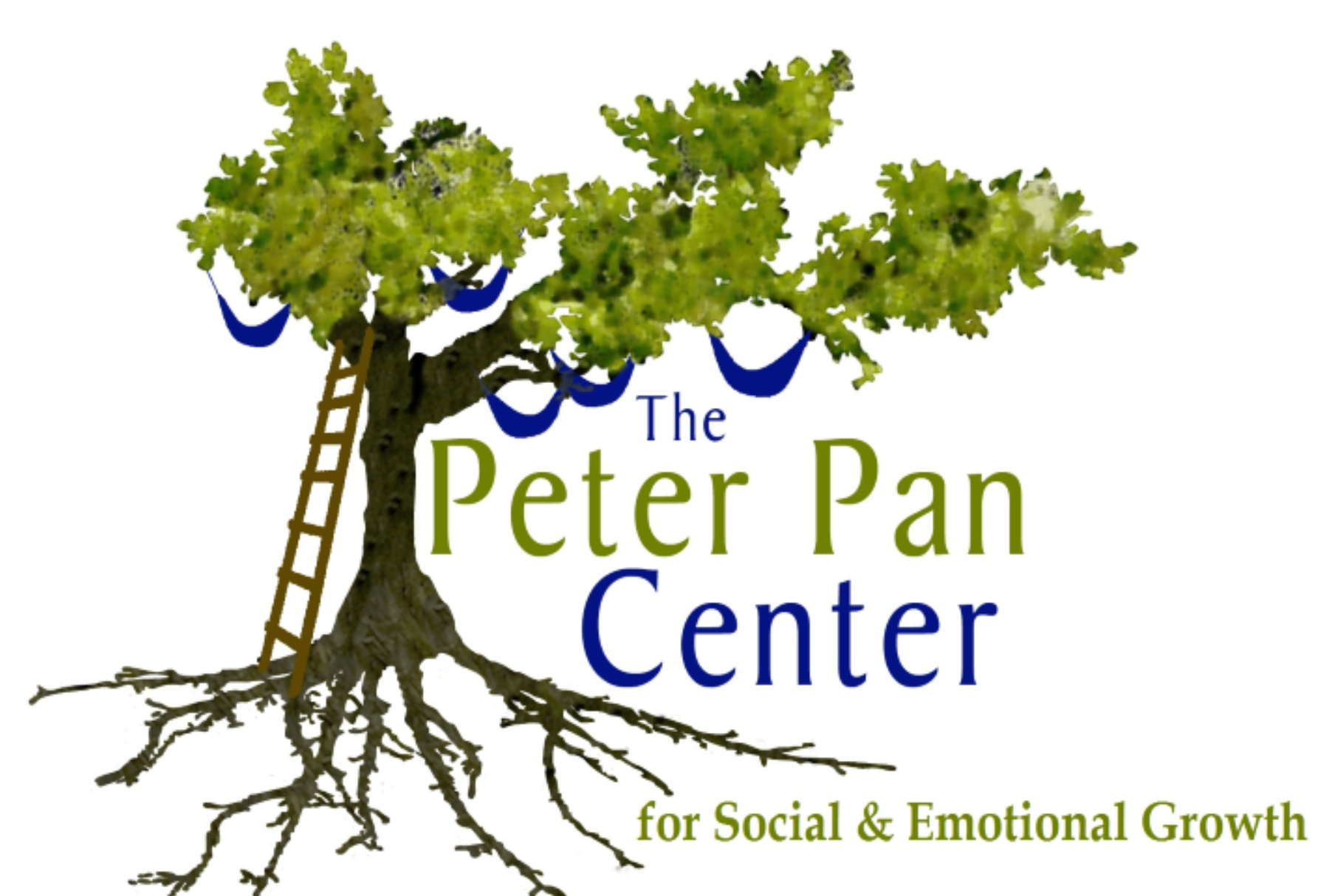 For Social & Emotional GrowthRegistration Form for Social Skills SessionsSocial Seedlings: (ages 3-5)  This social skills group is designed for young children, and is scheduled mid-day at lunch time.  Parents may drop off their child with a packed lunch or snack.  Social skills addressed through facilitated instruction, and play sessions include: developing play skills, group skills (attending, waiting, turn-taking, and follow group directions), socioemotional skills, and developing community social skills. Social skill instruction is conduced weekly for 45 minutes with a 15 minute free play “practice” period during parent pick up at the end of each session.Session Schedule:  Tuesdays 12:00-12:45Cost:  $35.00 per session/$140.00 per monthStart Date:  10/21/2014Parent/Caregiver Name(s):___________________________________________Child(ren)’s Name(s)/Age(s):__________________________________________Address:__________________________________________________________Telephone:______________________Email:_____________________________Please make checks out to: Lonnie R. Ouellette, and mail to: The Peter Pan Center                          Questions? Please email Lonnie at:PO Box 312 				lrouellette.peterpancenter@gmail.com or callHarvard, MA 01451			978/772/1255Program Location:  The Peter Pan Center, 60 Willow Rd, Ayer, MA 0143260 Willow RoadAyer, MA  01432978/772-1255www.peterpancenter.com              Lonnie R. Ouellette, M.A./M.Ed./Cert. BIA           Parent Education/Behavior Specialist           lrouellette.peterpancenter@gmail.com           Cell: 978-314-3647